Nom et Numéro client :    	Ref du chantier : Nom et Numéro Secteur du commercial : 	Date de réponse souhaitée : Etes-vous équipé du logiciel Profix ? 	Oui	 NonGéométrie : 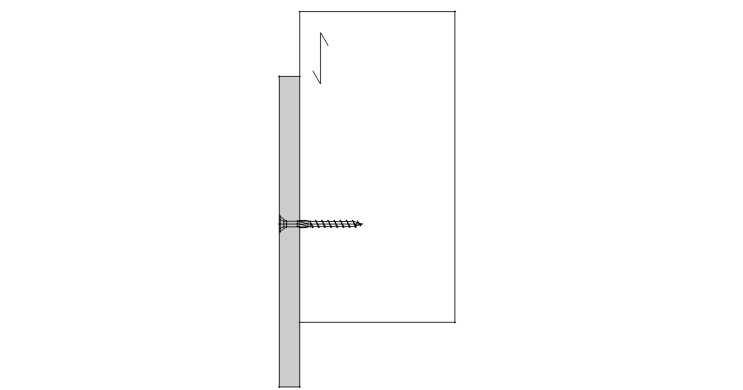 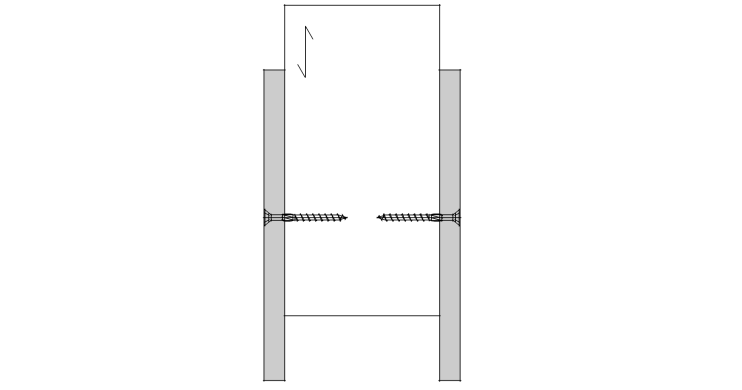 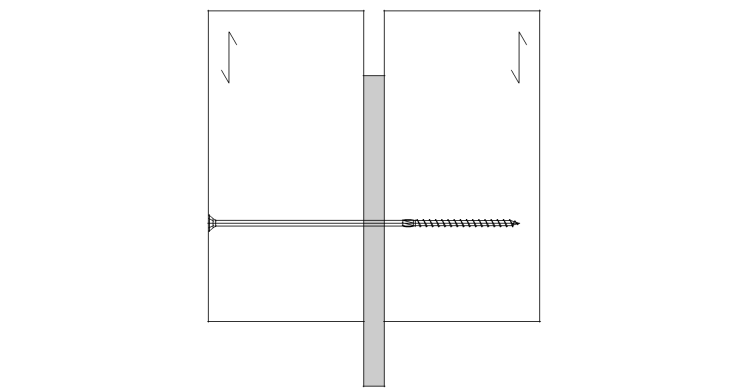 	 Simple cisaillement	  Double cisaillement/Ame bois	 Double cisaillement/Ame métalPièce bois :Largeur :  mmType de bois :  bois massif ou bois en lamellé collé  homogène ou  composéClasse de résistance (C14 à C50 pour du bois massif et GL24(h ou c) à GL36(h ou c) pour du bois en lamellé collé) : Pièce métallique :Epaisseur :  mmQualité acier (cocher la case correspondante) :	 S235 JR		 S355 JOAngle entre les pièces assemblées :  ° (0°≤α≤90°)		Trous prépercés :  Oui  Non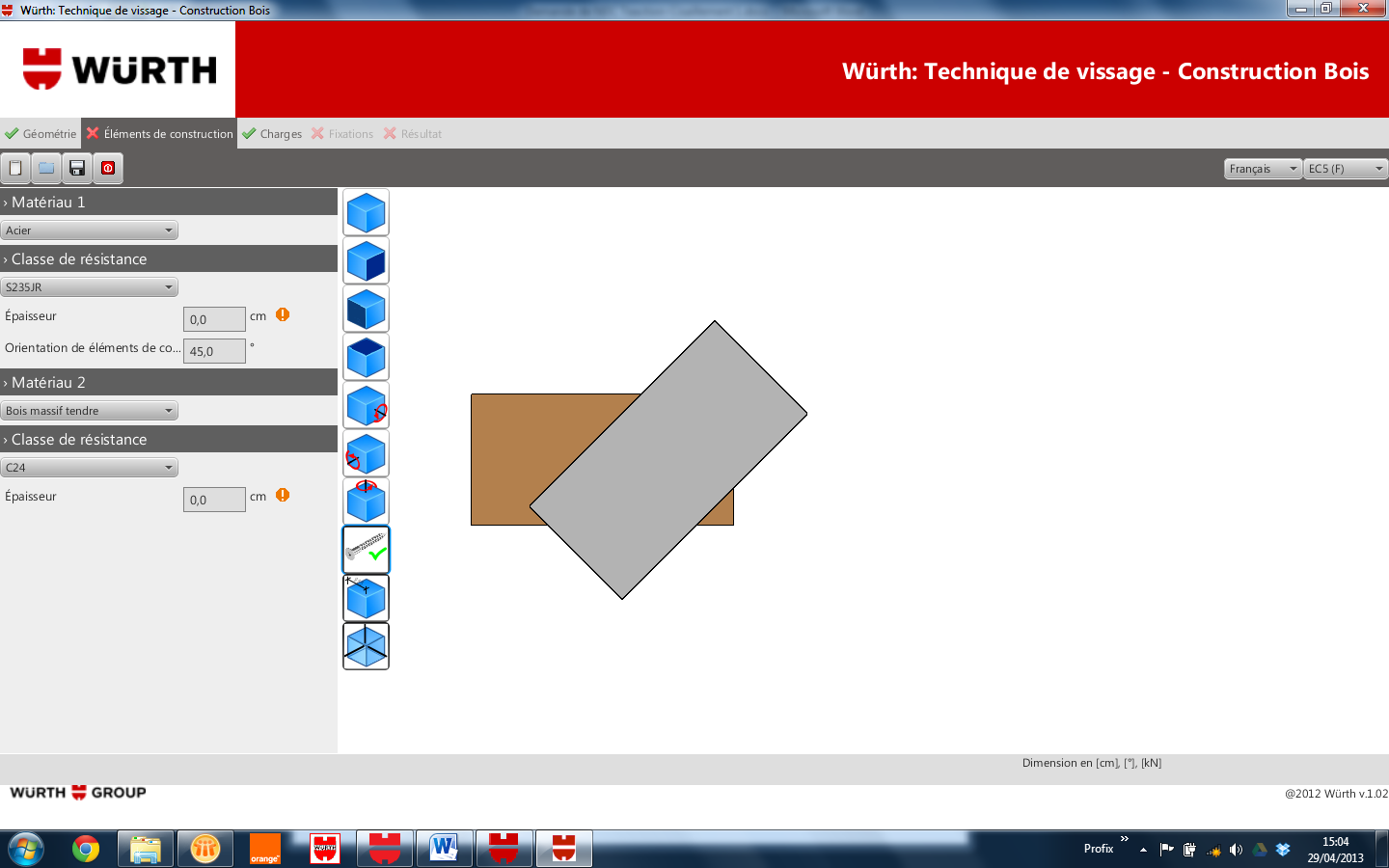 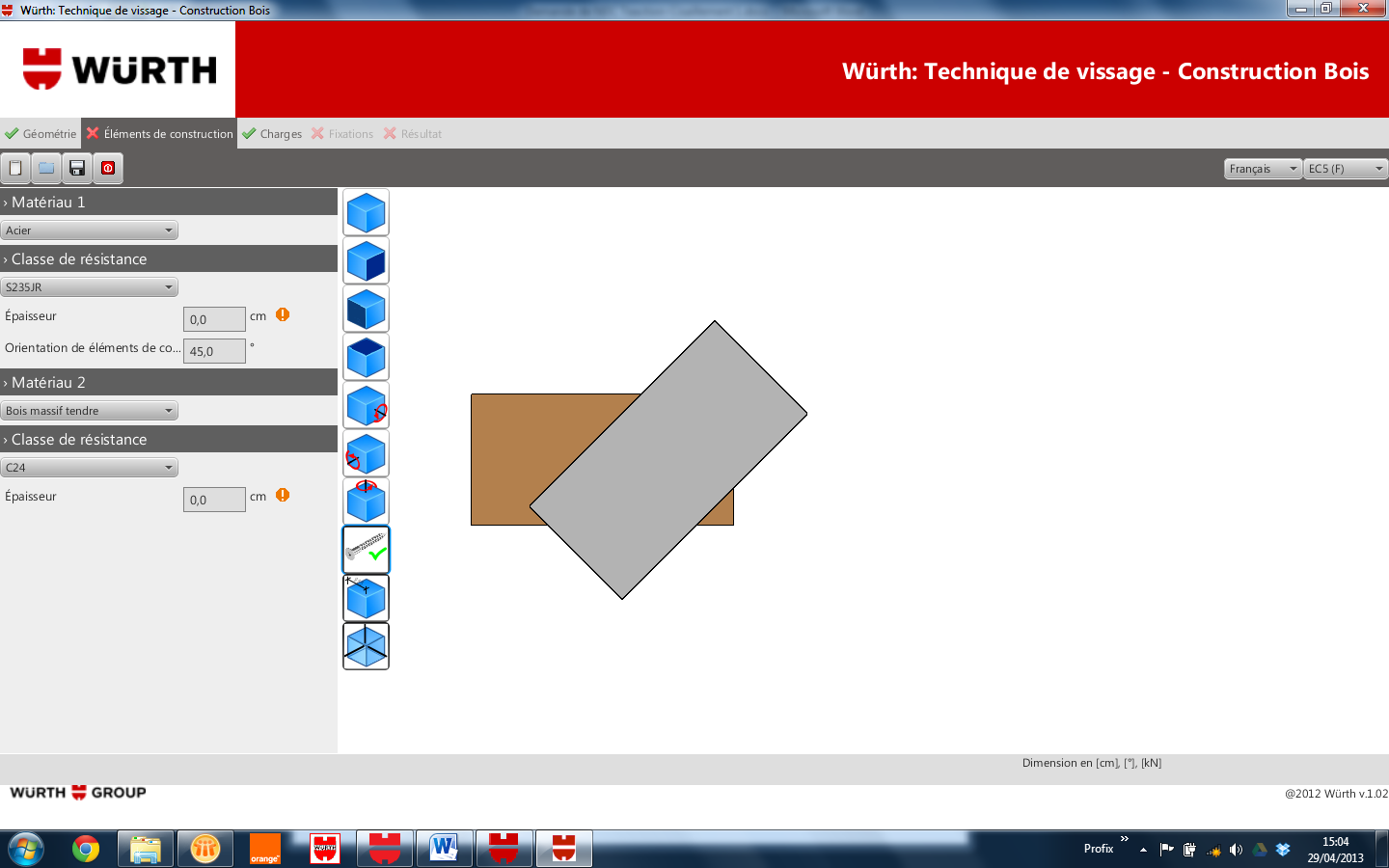 	Profondeur d’enfoncement de la tête de vis 	(si double cisaillement/âme métal) :  mmCharges : Classe de service :	  1 (milieu protégé ex. habitation)		  2 (milieu extérieur abrité ex. combles non isolés, …)	  3 (milieu extérieur exposé aux intempéries)Durée de charge : 	  Permanent (poids propre)    Long terme (Stockage)    Moyen terme (Exploitation, neige ≥ 1000m)    Court terme (Entretien, neige < 1000m)    Instantanée (Neige exceptionnelle, vent, …)Valeur de l’effort de cisaillement à l’ELU :   kNOrientation de l’effort de cisaillement :  ° (-90°≤α≤+90°)Valeur de l’effort de traction à l’ELU :   kN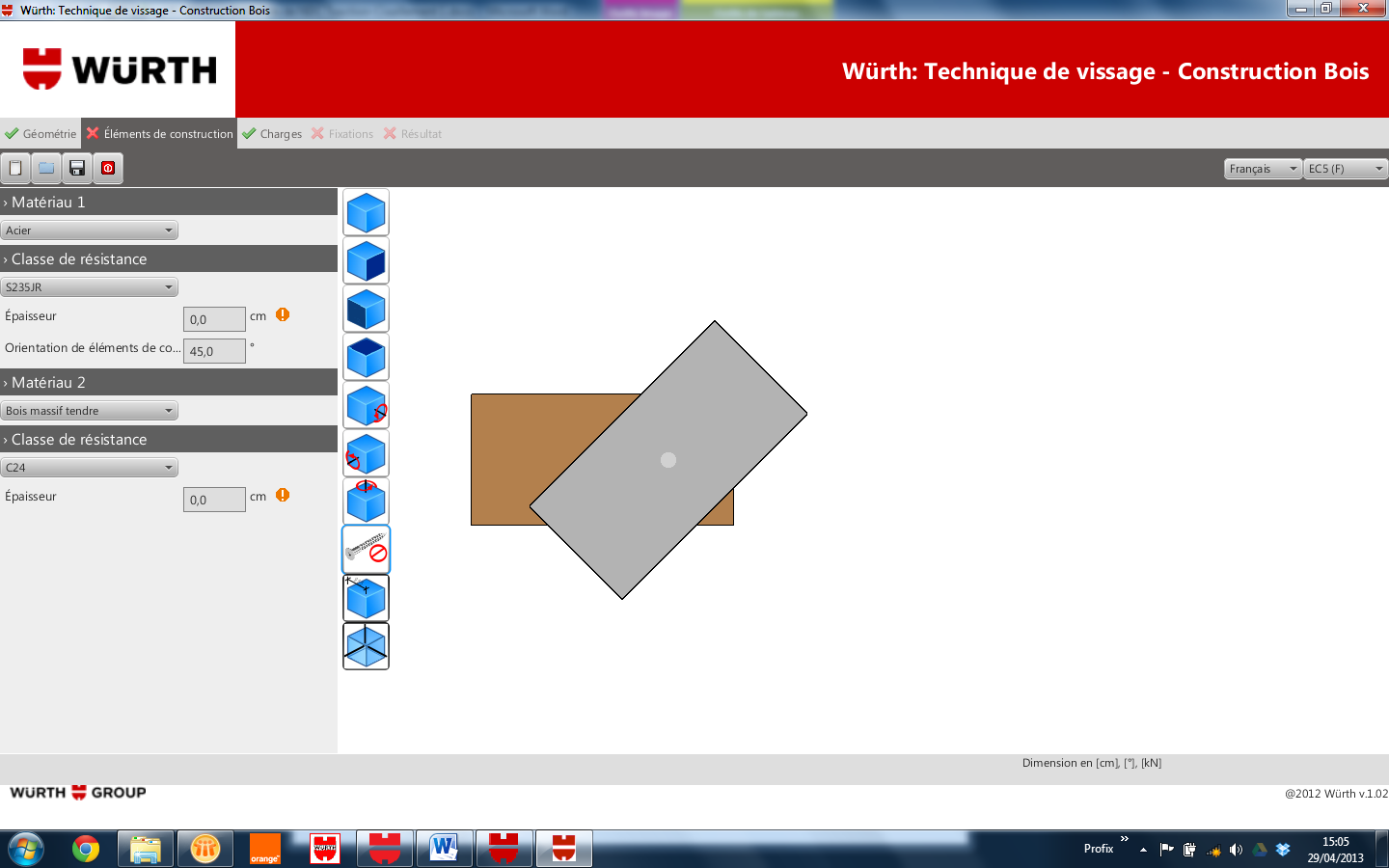 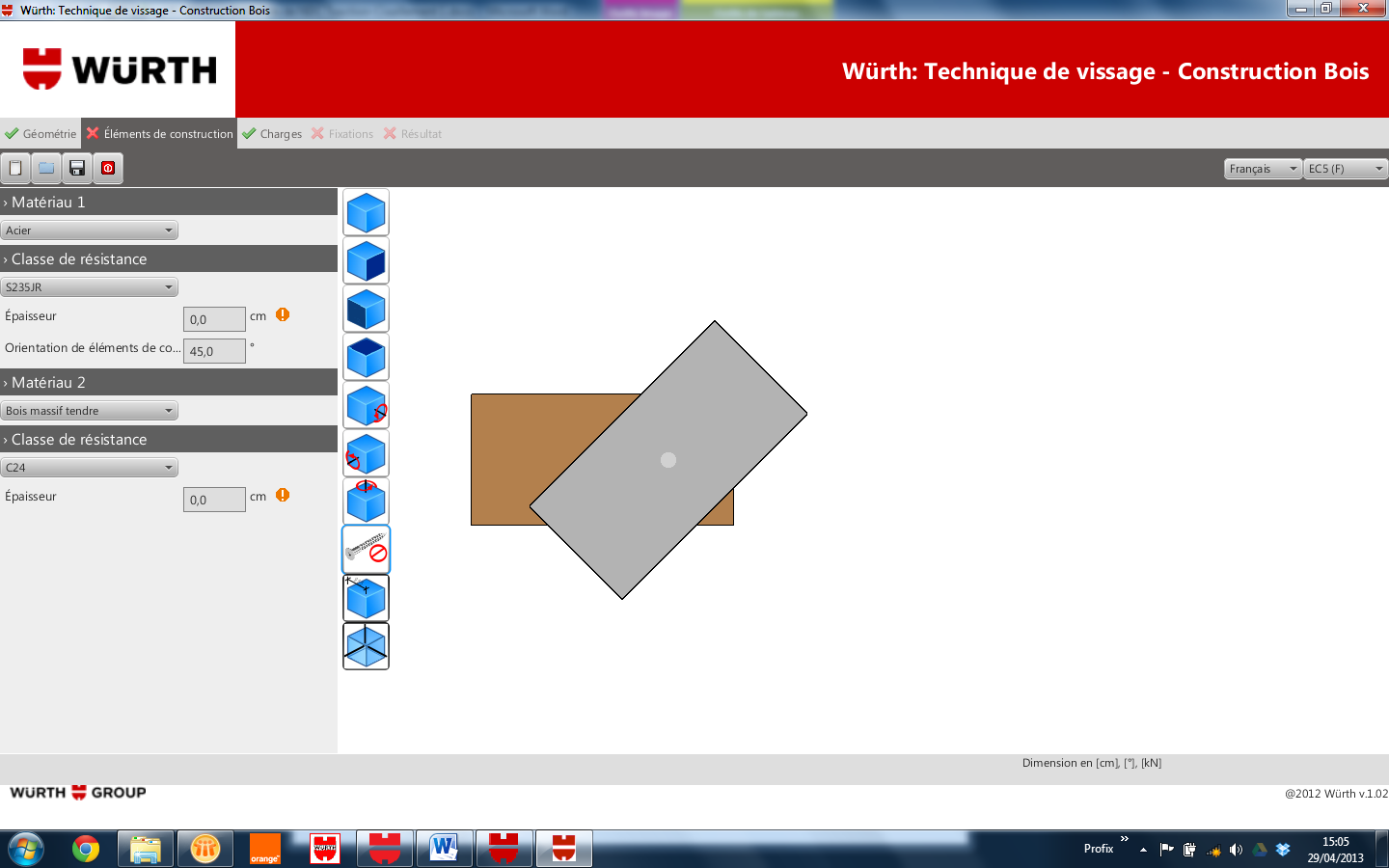 Ce document est à retourner au Support Technique par fax : 03 88 64 79 35  ou mail : fixation.technique@wurth.fr